Информация о воспитанниках, зачисленных в МБДОУ «Детский сад  №3 «Ивушка» на  25.01.2022 г.Заведующий МБДОУ:                                       Тюпина В.И.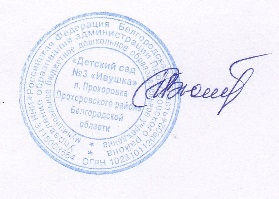 №п\п№ путевки-направления№ и дата приказа о зачисленииГруппа1780№3 от 25.01.2022г.Старшая2807№3 от 25.01.2022г.Подготовительная3806№3 от 25.01.2022г.Старшая4801№3 от 25.01.2022г.Первая младшая5802№3 от 25.01.2022г.Подготовительная6789№3 от 25.01.2022г.Подготовительная7790№3 от 25.01.2022г.Вторая младшая8792№3 от 25.01.2022г.Средняя